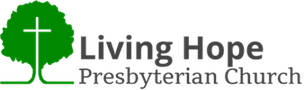 LIVING HOPE OPC ORDER OF WORSHIPfor Sunday, August 1, 2021 at 10:45 AM(Mr. Dominic Silla exhorting) PreludeOpening Song – My Heart is filledAnnouncementsGospel Greeting – Grace to you and peace from God our Father and the Lord Jesus Christ.Call to Worship Song – The Risen ChristCall to Worship – Oh give thanks to the LORD; call upon his name; make known his deeds among the peoples! Sing to him, sing praises to him; tell of all his wondrous works! Glory in his holy name; let the hearts of those who seek the LORD rejoice! Seek the LORD and his strength; seek his presence continually! Ps. 105:1-4Prayer of Adoration & Invocation Hymn of Praise – Be Thou My Vision - NTH 642Reading of the Law – Deuteronomy 5:1-21(Silent Confession of Sin)Corporate Confession of Sin – Almighty and most merciful Father, we have erred and strayed from your ways like lost sheep. We have followed too much the devices and desires of our own hearts. We have left undone those things which we ought to have done; and we have done those things which we ought not to have done; and there is no health in us. But you, O Lord, have mercy upon us. And grant, O merciful Father, for Jesus’ sake, that we may hereafter live a godly, righteous and joyful life, to the glory of your holy name. Amen.Gospel Assurance – For God so loved the world, that he gave his only Son, that whoever believes in him should not perish but have eternal life. For God did not send his Son into the world to condemn the world, but in order that the world might be saved through him. John 3:16-17Doxology – NTH 732Exhortation to Give – Ascribe to the LORD the glory due his name; bring an offering and come before him! Worship the LORD in the splendor of holiness. 1 Chron. 16:29Prayer for Collection & Pastoral Prayer Medley - Savior, Thy Dying LovesThou Gavest Me - NTH 638- Speak, O LordScripture  – OT: Deuteronomy 8:1-10 / NT: 2 Thessalonians 3:6-15 Prayer for Illumination Sermon – An Exhortation from 2 Thessalonians 3:6-15 “Spiritual Maturation: The Mud of Idleness”- Introduction- Part 1: Lead by Example- Part 2: Command and Consequence- Part 3: Do Not Grow WearyConclusionPrayer of ApplicationClosing Hymn – May the Mind of Christ My Savior - NTH 644